         KS1 – Humanities – Frozen Kingdoms!  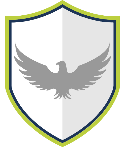 Words to know and spell (Tier 2 Vocabulary)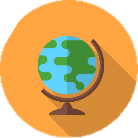 Words to know and spell (Tier 2 Vocabulary)Words to know and spell (Tier 2 Vocabulary)CountryIceColdMeltingContinent MapAtlasCompassRouteGlobeDistantNorthEast SouthWest PoleWeatherTemperature Words to understand and spell  (Tier 3 Vocabulary)Words to understand and spell  (Tier 3 Vocabulary)Climate ChangeThe long term changes in temperature and weather.  Pollution The introduction of harmful materials into the environment. AntarcticaThe South Pole Arctic The North PoleInhabitableA place that is suitable to live in. UninhabitableA place that is not suitable to live in. Polar RegionAn area that surrounds the Earth’s poles.PredatorAn animal that naturally preys on others. Aerial ViewLook at from above. ClimateThe weather patterns over a long period. EquatorAn imaginary line that divides the Northern Hemisphere from the Southern Hemisphere. 